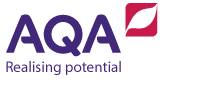 Scheme of work: Paper 3 – Political ideasThis scheme of work suggests how to deliver the political ideas section of our A-level Politics specification (7152).It covers three different teaching models: solo teaching modeldual teaching model (i)dual teaching model (ii). The resources listed apply to all teaching models.Assumed coverageThis scheme of work assumes coverage of the political ideas aspect of the specification during the second year of study and should be read alongside the overarching scheme of work for two years. Solo teaching modelYear 2: Spring termDual teaching model (i)Under this model, we’ve assumed that two teachers will share responsibility for the Paper 3 component.Year 2: Summer termDual teaching model (ii)In this model, we’ve assumed that only one of the two teachers will teach the Paper 3 component between September and Easter of Year 2.During this period, Paper 2 content will be taught alongside Paper 3 content  by  a second teacher.Year 2: Autumn termYear 2: Spring termWeekSpecification content ActivitiesNotesResources1Liberalism 3.3.1.1:origins of liberalismits view of human nature.Examine the origins of liberalism and its view of human nature.Students to construct supplementary notes, relating liberalism to the Enlightenment.Political Ideas chapter 1Political Ideologies chapter 1Blook K, (2016) ‘Is liberalism compatible with democracy?’ Politics Review, 26, 2Graham P, (2016) ‘Have modern liberals abandoned individualism?’ Politics Review, 26, 1Hoffman J and Magee E (2006) Liberalism (Advanced Topic Masters) Philip Allan2Liberalism (continued) 3.3.1.1Examine liberalism’s view of society, the state and the economy.Students to construct supplementary notes, explaining the influence upon liberalism of John Locke, Mary Wollstonecraft, John Stuart Mill, Adam Smith and the US Founding Fathers.Political Ideas chapter 1Political Ideologies chapter 1Graham P, (2014) ‘Liberalism – does it fear democracy?’ Politics Review, 24, 1McNaughton N, (2012) ‘Why do liberals reject unlimited freedom?’ Politics Review, 22, 13Liberalism (continued) 3.3.1.1:classicalmodern.Examine the two main strands of liberalism – classical and modern.Students to:construct supplementary notes, explaining the influence upon liberalism of John Rawls and Betty FriedanAttempt, in approximately 15 minutes, 1 Section A-type question and, in approximately 40 minutes, one Section B-type question relating to liberalism.Political Ideas chapter 1Political Ideologies chapter 14Socialism 3.3.1.3Examine the origins of socialism and its view of human nature.Students to construct supplementary notes, explaining how socialism relates to the emergence of industrialised society and how its view of human nature compares and contrasts with that of liberalism.Political Ideas chapter 3Political Ideologies chapter 3Hoffman J and Magee E (2006) Socialism (Advanced Topic Masters)Philip Allan5Socialism (continued) 3.3.1.3Examine socialism’s view of society, the state and the economy.Students to construct supplementary notes, explaining the influence upon socialism of Karl Marx and Friedrich Engels, Rosa Luxemburg and Beatrice Webb.Political Ideas chapter 3Political Ideologies chapter 36Socialism (continued) 3.3.1.3Examine the main strands of socialism:fundamentalistrevisionist.Examine the sub-strands within each eg democratic socialism, social democracy.Students to:construct supplementary notes, explaining the influence upon socialism of Anthony Crosland and Anthony Giddensattempt, in approximately 15 minutes, 1 Section A-type question and, in approximately 40 minutes, 1 Section B-type question relating to socialism.Political Ideas chapter 3Political Ideologies chapter 37Conservatism 3.3.1.2Examine the origins of conservatism and its view of human nature.Students to construct supplementary notes, explaining conservatism’s critique of the Enlightenment and the French Revolution.Political Ideas chapter 2Political Ideologies chapter 2Woodley D and Magee E (2006) Conservatism (Advanced Topic Masters) Philip AllanGalliver P (2015) UK Politics and Ideologies: Why is Conservatism such a successful ideology? Politics Review 25,1 Jonathan D (2009) The meaning of conservatism New Statesman8Conservatism (continued) 3.3.1.2Examine conservatism’s view of society, the state and the economy.Students to construct supplementary notes, explaining the influence upon conservatism of Thomas Hobbes, Edmund Burke and Michael Oakeshott.Political Ideas chapter 2Political Ideologies chapter 29Conservatism (continued) 3.3.1.2Examine the two main strands of conservatism, highlighting how the ‘traditional’ conservatism described in weeks 8/9 compares and contrasts with the New Right.Students to:construct supplementary notes, explaining influence of Ayn Rand and Betty Nozickattempt, in approximately 15 minutes, 1 Section A-style question and, in approximately 40 minutes, 1 Section B-style relating to conservatism.Political Ideas chapter 2Political Ideologies chapter 2Ayn Rand website.10Ideology (other) 3.3.2Examine the origins of the chosen ‘other’ ideology and its view of human nature.Students to construct supplementary notes, relating the optional ideology to the three ‘core’ ideologies already studied.Relevant chapter of Political Ideas and/or Political Ideologies.Wetherly P, (2017) Political Ideologies Oxford University PressVincent A (2009) Modern Political Ideologies Wiley-Blackwell11Ideology (other) continued 3.3.2Explore the chosen ideology’s view of society, the state and the economy.Students to construct supplementary notes, explaining the influence of three of the optional ideology’s five key thinkers.Relevant chapter of Political Ideas and/or Political Ideologies.12Ideology (other) continued 3.3.2Examine the various strands of your optional ideology.Students to:construct supplementary notes concerning the influence of the optional ideology’s two other key thinkers (see specification)attempt, in approximately 40 minutes,  Section C-type question relating to your optional ideology.Relevant chapter of Political Ideas and/or Political Ideologies.WeekTeacher Specification content ActivitiesNotesResources1ALiberalism 3.3.1.1Examine the origins of liberalism.Students to construct supplementary notes, relating liberalism to the Enlightenment.Political Ideas chapter 1Political Ideologies chapter 1.1BSocialism 3.3.1.3Examine the origins of socialism.Students to construct supplementary notes, relating socialism to the emergence of industrialised society.Political Ideas chapter 3Political Ideologies chapter 3.2ALiberalism (continued) 3.3.1.1Examine liberalism’s view of human nature.Students to construct supplementary notes, explaining the influence of John Locke upon liberalism.Political Ideas chapter 1Political Ideologies chapter 3.2BSocialism (continued) 3.3.1.3Examine socialism’s view of human nature.Students to construct supplementary notes, examining the influence of ‘utopian’ socialism.Political Ideas chapter 3Political Ideologies chapter 3.3ALiberalism (continued) 3.3.1.1Examine liberalism’s view of society.Students to construct supplementary notes, explaining the influence upon liberalism of Mary Wollstonecraft and JS Mill.Political Ideas chapter 1Political Ideologies chapter 1.3BSocialism (continued) 3.3.1.3Examine socialism’s view of society.Students to construct supplementary notes, explaining the influence upon socialism of Karl Marx and Friedrich Engels.Political Ideas chapter 3Political Ideologies chapter 3.4A Liberalism  (continued) 3.3.1.1Examine liberalism’s view of the state and economy. Students to construct supplementary notes, explaining:the influence of Adam Smith upon liberal economicsthe relationship between the liberal state and the Constitution of the USA.Political Ideas chapter 1Political Ideologies chapter 1.4BSocialism (continued) 3.3.1.3Examine socialism’s view of the state and economy.Students to construct supplementary notes, explaining the influence on socialism of Rosa Luxemburg and Beatrice Webb.Political Ideas chapter 3Political Ideologies chapter 3.5ALiberalism (continued) 3.3.1.1Examine classical liberalism.Students should construct supplementary notes explain the relationship between classical liberalism and ‘negative liberty’.Political Ideas chapter 1Political Ideologies chapter 1.5BSocialism (continued) 3.3.1.3Examine fundamentalist socialism.Students to construct supplementary notes, explaining the difference between Marxism and democratic socialism.Political Ideas chapter 3Political Ideologies chapter 3.6ALiberalism (continued) 3.3.1.1Examine modern liberalism, with reference to Betty Friedan and John Rawls.Students to attempt, in approximately 15 minutes, a Section A-type question and, in approximately 40 minutes, a Section B-type question on liberalism.Kelly & McNaughton Chapter 1Heywood Chapter 1.6BSocialism (continued) 3.3.1.3Examine revisionist socialism, with reference to Anthony Crosland and Anthony Giddens.Students to attempt, in approximately 15 minutes, a Section A-type question and, in approximately 40 minutes, a Section B-type question, on socialism.Political Ideas chapter 3Political Ideologies chapter 3.7AConservatism 3.3.1.2Examine the origins of conservatism.Students to construct supplementary notes, explaining conservatism’s critique of the Enlightenment and French Revolution.Political Ideas chapter 2Political Ideologies chapter 2.7B‘Other’ ideology 3.3.2Examine the origins of the optional ‘other’ ideology.Students to construct supplementary notes, relating the optional ideology to liberalism and socialism (and, later in the term, conservatism). Relevant chapter of Political Ideas and/or Political Ideologies.8AConservatism 3.3.1.2Examine conservatism’s view of human nature.Students to construct supplementary notes, examining the influence upon conservatism of Thomas Hobbes.Political Ideas chapter 2Political Ideologies chapter 2.8B‘Other’ ideology 3.3.2Examine the optional ‘other’ ideology’s view of human nature.Students to construct supplementary notes, summarising the influence of two key thinkers upon the optional ideology concerned (see specification).Relevant chapter of Political Ideas and/or Political Ideologies.9AConservatism 3.3.1.2Examine conservatism’s view of society.Students to construct supplementary notes, explaining the influence upon conservatism of Edmund Burke.Political Ideas chapter 2.Political Ideologies chapter 2.9B‘Other’ ideology 3.3.2Examine the optional ‘other’ ideology’s view of society.Students to construct supplementary notes, summarising the influence of a third key thinker upon the optional ideology concerned (see specification).Relevant chapter of Political Ideas and/or Political Ideologies.10AConservatism 3.3.1.2Examine conservatism’s view of the state and economy. Students to construct supplementary notes, summarising the influence upon conservatism of Michael Oakeshott.Political Ideas chapter 2Political Ideologies chapter 2.10B‘Other’ ideology 3.3.2Examine the optional ‘other’ ideology’s view of the state and economy. Students to construct supplementary notes, summarising the influence of a fourth key thinker upon the optional ideology concerned (see specification)Relevant chapter of Political Ideas and/or Political Ideologies.11AConservatism 3.3.1.2Examine the origins and nature of New Right conservatism.Students to construct supplementary notes, explain the influence of Ayn Rand and Robert Nozick upon New Right conservatism. Political Ideas chapter 2Political Ideologies chapter 2Ayn Rand website.11B ‘Other’ ideology  3.3.2Identify similarities between the various stands of the ‘other’ ideology.Students to construct supplementary notes, summarising the influence of a 5th key thinker upon the ‘other’ chosen ideology (see specification).Relevant chapter of Political Ideas and/or Political Ideologies.12AConservatism 3.3.1.2Compare and contrast traditional conservatism with the New Right.Students to attempt, in approximately 15 minutes, one Section A-type question and, in approximately 40 minutes, one Section B question on conservatism.Political Ideas chapter 2Political Ideologies chapter 2.12B‘Other’ ideology 3.3.2Identify differences between the various strands of the ‘other’ ideology.Students to attempt, in approximately 40 minutes, one Section C-type question on the optional ideology.Relevant chapters of Political Ideas and/or Political Ideologies.WeekSpecification content ActivitiesNotesResources1Liberalism 3.3.1.1Examine the origins of liberalism.Students to construct supplementary notes, relating liberalism to the Enlightenment. Political Ideas chapter 1Political Ideologies chapter 1.2Liberalism (continued) 3.3.1.1Examine liberalism’s view of human nature.Students to construct supplementary notes, explaining the influence of John Locke upon liberalism.Political Ideas chapter 1Political Ideologies chapter 1.3Liberalism (continued) 3.3.1.1Examine liberalism’s view of society.Students to construct supplementary notes, explaining the influence upon liberalism of Mary Wollstonecraft and JS Mill.Political Ideas chapter 1Political Ideologies chapter 1.4Liberalism (continued) 3.3.1.1Examine liberalism’s view of the state and economy.Students to construct supplementary notes, explaining:influence of Adam Smith relationship between liberal state and the US Constitution.Political Ideas chapter 1Political Ideologies chapter 1.5Liberalism (continued) 3.3.1.1Examine classical liberalism.Students to construct supplementary notes, explaining relationship between classical liberalism and negative liberty.Political Ideas chapter 1Political Ideologies chapter 1.6Liberalism (continued) 3.3.1.1Examine modern liberalism, with reference to John Rawls and Betty Friedan.Students to attempt, in approximately 15 minutes, a Section A-type question and, in approximately 40 minutes, a Section B-type question on liberalism.Political Ideas chapter 1Political Ideologies chapter 1.7Socialism 3.3.1.3Examine the origins of socialism.Students to construct supplementary notes, relating socialism to emergence of industrialised society.Political Ideas chapter 3Political Ideologies chapter 3.8Socialism (continued)  3.3.1.3Examine socialism’s view of human nature.Students to construct supplementary notes, examining influence of utopian socialism.Political Ideas chapter 3Political Ideologies chapter 3.9Socialism (continued) (3.3.1.3Examine socialism’s view of society.Students to construct supplementary notes, explaining the influence of Marx and Engels upon socialism. Political Ideas chapter 3Political Ideologies chapter 3.10Socialism (continued)  3.3.1.3Examine socialism’s view of the state and economy.Students to construct supplementary notes, explaining the influence upon socialism of Rosa Luxemburg and Beatrice Webb.Political Ideas chapter 3Political Ideologies chapter 3.11Socialism (continued)  3.3.1.3Examine fundamentalist socialism.Students to construct supplementary notes, explaining the difference between democratic socialism and social democracy. Political Ideas chapter 3Political Ideologies chapter 3.12Socialism (continued)  3.3.1.3Examine revisionist socialism, with reference to Anthony Crosland and Anthony Giddens.Students to attempt, in approximately 15 minutes, a Section A-type question and, in approximately 40 minutes a Section B-type question on socialism.Political Ideas chapter 3Political Ideologies chapter 3.WeekSpecification content ActivitiesNotes Resources1Conservatism 3.3.1.2Examine the origins of conservatism.Students to construct supplementary notes, explaining conservatism’s critique of Enlightenment and French Revolution.Political Ideas chapter 2Political Ideologies chapter 2.2Conservatism (continued) 3.3.1.2Examine conservatism’s view of human nature.Students to construct supplementary notes, explaining influence upon conservative of Thomas Hobbes.Political Ideas chapter 2Political Ideologies chapter 2.3Conservatism (continued) 3.3.1.2Examine conservatism’s view of society.Students to construct supplementary notes, explaining the influence upon conservatism of Edmund Burke.Political Ideas chapter 2Political Ideologies chapter 2.4Conservatism (continued) 3.3.1.2Examine conservatism’s view of the state and economy.Students to construct supplementary notes, explaining influence upon conservatism of Edmund Burke.Political Ideas chapter 2Political Ideologies chapter 2.5Conservatism (continued) 3.3.1.2Examine origins and nature of New Right conservatism.Students to construct supplementary notes, explaining the influence of Ayn Rand and Robert Nozick upon New Right Conservatism.Political Ideas chapter 2Political Ideologies chapter 2.6Conservatism (continued) 3.3.1.2Compare and contrast traditional conservatism with the New Right.Students to attempt, in approximately 15 minutes, a Section A-type question and, in approximately 40 minutes, a Section B-type question on conservatism.Political Ideas chapter 2Political Ideologies chapter 2.7‘Other’ ideology 3.3.2Examine the origins of the chosen ‘other’ ideology.Students to construct supplementary notes, relating the chosen ideology to liberalism, socialism and conservatism.Relevant chapter of Political Ideas and/or Political Ideologies.8‘Other’ ideology (continued) 3.3.2Examine the chosen ideology’s view of human nature.Students to construct supplementary notes, summarising the influence of two key thinkers upon the chosen ‘other’ ideology (see specification).Relevant chapter of Political Ideas and/or Political Ideologies.9‘Other’ ideology (continued) 3.3.2Examine the chosen ideology’s view of society.Students to construct supplementary notes, summarising influence of a third key thinker upon the chosen ideology.Relevant chapter of Political Ideas and/or Political Ideologies.10‘Other’ ideology (continued) 3.3.2Examine the chosen ideology’s view of the state and economy.Students to construct supplementary notes, summarising influence of fourth key thinker upon the chosen ideology.Relevant chapter of Political Ideas and/or Political Ideologies.11‘Other’ ideology (continued) 3.3.2Identify similarities between the various strands of the chosen ideology.Students to construct supplementary notes, summarising influence of fifth key thinker upon the chosen ideology.Relevant chapter of Political Ideas and/or Political Ideologies.12‘Other’ ideology (continued) 3.3.2Identify differences between the various strands of the chosen ideology.Students to attempt, in approximately 40 minutes, one Section C-type question on the chosen ideology.Relevant chapters of Political Ideas and/or Political Ideologies.